POSTER ORDER FORM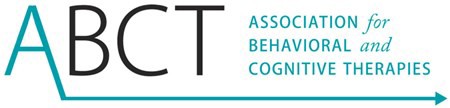 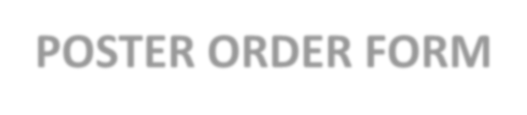 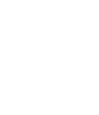 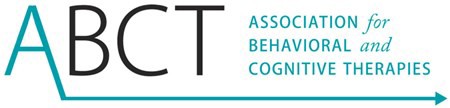 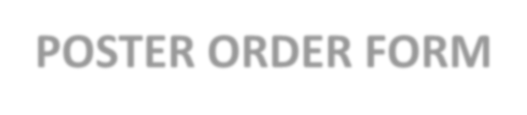 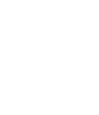 FEDEX Office Print & Ship Center- New York Marriott MarquisName: 	Company: 	Phone: 		email:		 Requested Pickup Date/Time: 	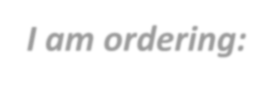 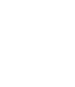 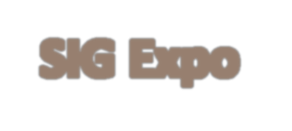 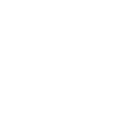 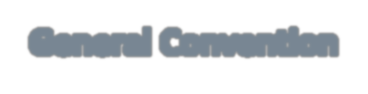 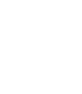 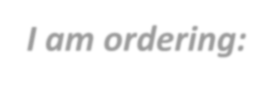 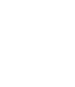 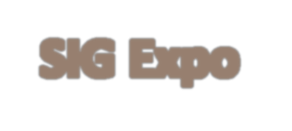 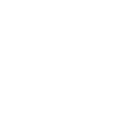 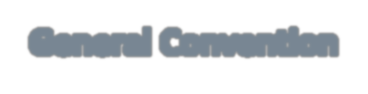 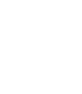 Please submit this completed form and the files to:https://docstore.fedex.com/hco5667If your file is too large to submit via website, please email files to usa5667@fedex.com* Taxes not included. Additional charges apply for Rush requests of less than 24 hours.					Hours of Operation Monday-Friday: 8:00 AM – 6:00 PM Saturday: 9:00 AM – 5:00 PMSunday: 12:00 PM – 5:00 PM42”X44” unmounted high-res matte$192*Qtyfile name:  	42”x44” unmounted photo gloss$169*Qtyfile name: 	